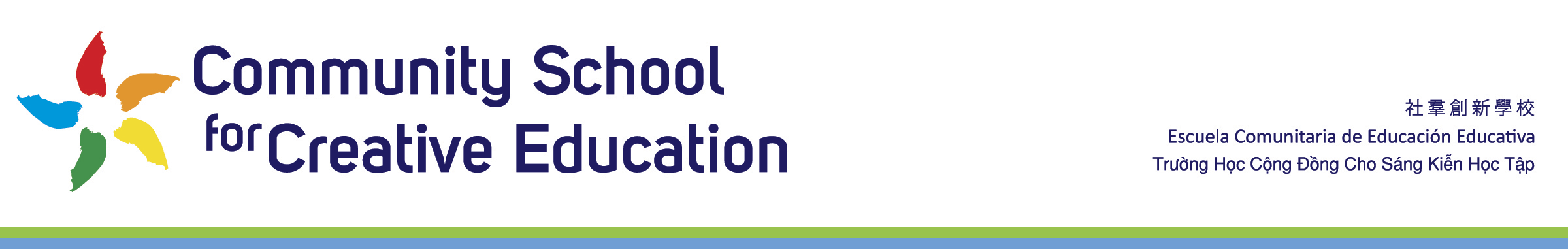 Community School for Creative Education (CSCE) Executive DirectorJob DescriptionJuly 1, 2022-January 17, 2023Reports to:  CSCE Board of DirectorsOverview:During this transition it is critical that all of our current stakeholders feel that this transition is seamless. The demands of a head of school for CSCE are large and when this is coupled with also trying to learn all the people, processes and execute it can make lead to a dip in performance or initial success. Any dip in successful execution can be viewed by our stakeholder as a result of the transition as opposed to a period of transition. This dip can then lead to the momentum of greater problems and concerns. To ensure this does not happen and that the new Head of Schools and the school is positioned for success, I outline below the role I will play during the transition period.1. Onboarding - 
During the first three months the new HS will primarily focus on a combination of learning and training 2. Community Introductions 3. Grant Writing Support4. Waldorf Approach To the June 2022 Board meeting we will bring a  succession plan  with benchmarks  July 2022- January 20223.Qualifications:  CSCE is seeking a Executive Director who  possesses most or all of the following qualifications:  Visionary leadership focused on harnessing Waldorf education - or another whole-child approach - to advance equity Authentic community engagement Strategic planningAdministrative management FundraisingTeaching experience in the TK-8 gradesExperience as a principal in the TK-8 gradesAdministrative experience in a charter schoolRecord of success working collaboratively with faculty and staff and students to increase academic achievement of studentsThe Executive Director  is  passionate about CSCE’s  equity-focused, trauma-sensitive intercultural Waldorf vision and mission  and demonstrated capacity to  engage the whole child whole, whole school and whole community to  serve all children with special focus on children from traditionally marginalized communities including  children from low-income families and  multilingual learners.  Further, the Executive Director  must have a demonstrated capacity of  leadership for this work, of effectively developing and extending community relations to advance this work, as well as an expressed willingness and a plan to be accessible to donors and community partners.The Executive Director reports to the Board and supports and oversees the leadership team and members of the staff in ensuring that the school is  implementing  the CSCE  2021-2026 Charter and  focused on  meeting its performance goals.  The Executive Director   works  to  sustain and foster relationships with existing and new community and  funding partners  that further the organization’s mission. They are a big thinker who is able to share and communicate the vision of the organization to all stakeholders,  students. staff. community and current and  potential funders  and partners of policy, research and practice, and build lasting relationships with those interested in advancing  the mission.  They are strong writers, multiculturally fluent,  have strong interpersonal skills, powerful organizational skills and are deeply committed to the school’s vision of a Waldorf  Full Service Community School to advance equity. Learn more about the CSCE approach by visiting our website.Key Responsibilities of the Executive Director July 1, 2022-January 17, 2023:Program Development and DeliveryThe Executive Directors’  chief duty  and responsibility is to support the Head of School once hired to   implement the Community School for Creative Education Charter 2021-2026 .  Key in executing this responsibility is to follow the following 5 organization-wide  goals: =Deepen and extend our intercultural, trauma-centered Waldorf, Common Core-aligned equity-focused curriculum;Test and document Waldorf, Common Core-aligned  equity-focused practices as measured in student and adult learning outcomes;With the Chief Business Official, maintain a well-operated budget, operations and HR;Continue authentic community engagement with our broader community (including  families, community partners, policy & research community)  to further advance our full service Waldorf community school model; andMaintain  long-term fundraising strategy for scale-up and financial stability.Human ResourcesWith the Chief Business Official, the Executive Directors’  chief duty  and responsibility is to support the Head of School once hired to  guideStaff hiring and  teacher and leadership hiring and evaluation against job description Systems and Structures T The Executive Directors’  chief duty  and responsibility is to support the Head of School once hired  to  oversee and support  Strengthening of  SPED capabilities   Strengthening and transparency of systems to support student learning growth and behavioral conductStrengthen and transparency of systems to support  staff learning growth and conductStrengthen and transparency and growth of  CSCE function as full service community schoolCurriculum and Instruction The Executive Directors’  chief duty  and responsibility is to support the Head of School once hired to support and evaluate:On testing and documenting Waldorf-inspired, Common Core-aligned practices as measured in student and adult learning outcomes:	Own school playbook and hold each other accountableImplements, and strengthens the Community School’s results-oriented Professional Learning Community Guides teachers to build, adapt or adopt  standards-aligned performance-based assessments to measure progress towards grade level standards; With staff leadership, develops, implements and monitors the professional development plan for the CSCE whole staff Professional Learning Community; With staff leadership, builds a strong Multiple Response to Intervention (M-RTI) Plan (involving academic and behavioral data), monitors against the plan, conducts school-wide assessment and data collection and builds whole staff capacity and confidence to do the same; Oversees student conferences and reporting;Guides CSCE Special Education department and program as integral part of school-wide program; Oversees implementation of  CSCE student discipline policy.Extended Learning AccelerationThe Executive Directors’  chief duty  and responsibility is to support the Head of School once hired to  oversee and support: strengthening of  SPED capabilities   strengthening and transparency of systems to support student learning growth and behavioral conductstrengthen and transparency of systems to support  staff learning growth and conductCommunity Building and Community RelationsThe Executive Directors’  chief duty  and responsibility is to support the Head of School once hired to  lead,  oversee and support Lead, oversee and support parent communications and involvementDeepening and extending  relations with current and prospective community partnersDeepening and extending relations with our founding partners  Faith in Action East Bay and Attitudinal Healing ConnectionsCompensation: Salary & benefits commensurate with experience and credentialing Physical Demands: Frequent: Sitting, walking, standing, reading, writing, keyboarding, close visual work, conversing, and listening.Occasional: Lifting and CarryingInfrequent: Pushing and Pulling Maximum Weights: Lift 25 lbs. /Carry 25 lbs.Bonding and/or Testing Required: Clear TB Test, Criminal Justice Fingerprint Clearance Work Environment: School site environment; subject to frequent interruptions, demanding timelines and contact with employees and the public. CSCE is an equal opportunity employer CSCE employs staff of any race, color, national or ethnic origin, ancestry, citizenship, religious affiliation, actual or perceived gender, sexual orientation, marital status, veteran status, age, physical or mental disability, or medical condition where the latter do not impair job performance with reasonable accommodations, and accords them all rights, privileges, programs, and activities generally accorded to and made available to staff at the school. CSCE will not discriminate on the basis of any of the above factors, nor any basis prohibited by law. 